PARA GOSTAR DE LER - ARTESTÉCNICA: BARBANTEMATERIAIS:PAPEL SULFITE COLORIDO OU BRANCOCOLATESOURABARBANTEGIZ DE CERACOMO FAZER: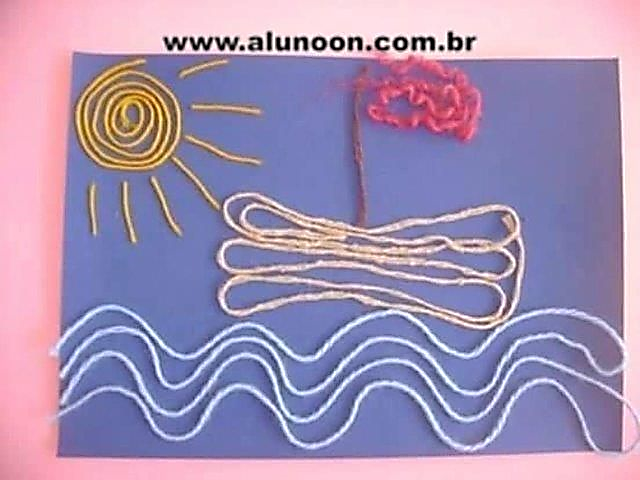 1º FAÇA O CONTORNO DO SEU DESENHO NO PAPEL.2º COLE O BARBANTE NA FOLHA SULFITE SOBRE O CONTORNO DO DESENHO QUE VOCÊ FEZ.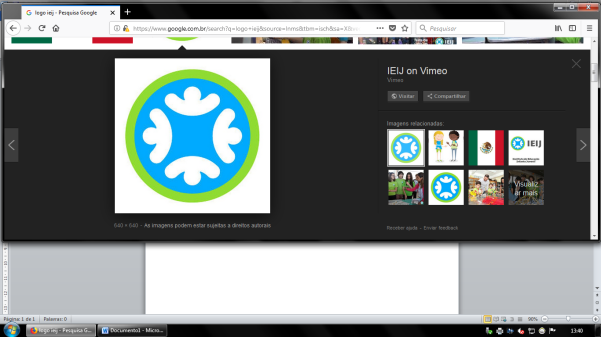 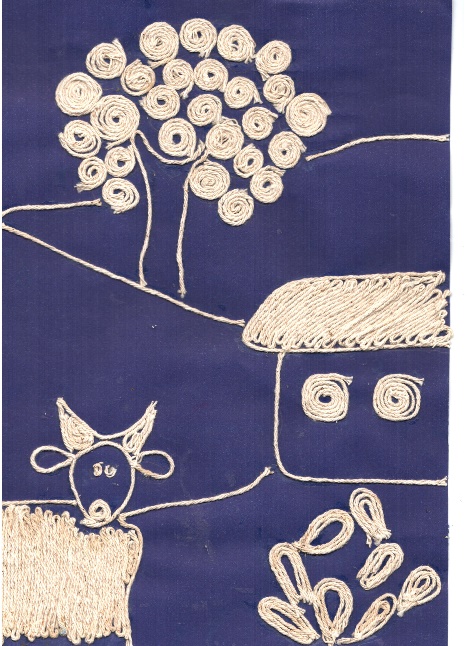 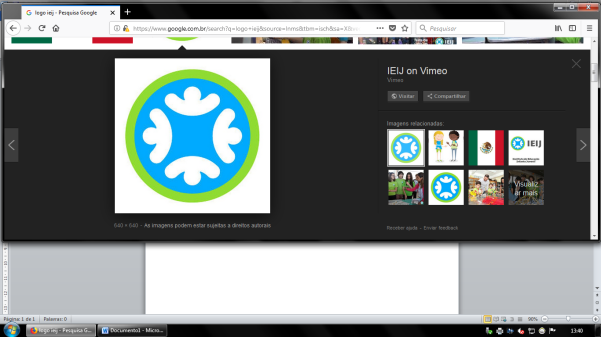 